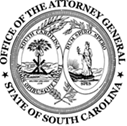 VICTIM INFORMATIONVICTIM INFORMATIONVICTIM INFORMATIONPrimary Victim: Claimant:Claimant:Address: Address: Address: Telephone Number: Alternate Number:Alternate Number:Victim Type: Injury Sustained:Injury Sustained:Professional completing form: Professional completing form: Professional completing form: Agency: Agency: Agency: ADVOCATE CHECKLIST                                                 NOTESADVOCATE CHECKLIST                                                 NOTESADVOCATE CHECKLIST                                                 NOTES	Did you explain Victims’ Rights?	Did you explain Victims’ Rights?	Did you explain the Eligibility Criteria?	Did you explain the Eligibility Criteria?	Do you have a copy of the Incident Report?	Do you have a copy of the Incident Report?  Did you assist with filing a Compensation Claim?
	.  Did you assist with filing a Compensation Claim?
	.VICTIM DOCUMENTATION COLLECTED:                      SUPPLEMENTAL DOCUMENTATION PROVIDED:VICTIM DOCUMENTATION COLLECTED:                      SUPPLEMENTAL DOCUMENTATION PROVIDED:VICTIM DOCUMENTATION COLLECTED:                      SUPPLEMENTAL DOCUMENTATION PROVIDED:	Certificate of Death	Certificate of Death  Physician’s Disability Report	Funeral Bill/Contract	Funeral Bill/Contract  Mental Health Counselor’s Report	Pay Stub	Pay Stub  Benefits Quick Reference Guide	Medical Claim Form	Medical Claim Form  Payment and Reimbursement at a Glance Flyer	Explanation of Benefits (EOB)	Explanation of Benefits (EOB)  Brochures   Employer’s Report   Employer’s Report  Flyers/PostersREFERRALS REFERRALS REFERRALS ADDITIONAL NOTES OR COMMENTSADDITIONAL NOTES OR COMMENTSADDITIONAL NOTES OR COMMENTS